GYMNASIUM SCHLOß HOLTE-STUKENBROCK                       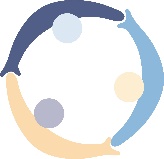 Holter Straße 15533758 Schloß Holte-StukenbrockAn alle SchülerInnen und Erziehungsberechtigte der EF													E-MAIL: gymnasium@stadt-shs.de 									Tel.: 05207/8905-6200	 								Fax: 05207/8905-6266									HOMEPAGE: www.gymnasium-shs.de							    		Sachbearbeiter: Frau Volbert								    			Datum: 08/08/2020Nachzuholendes Schülerbetriebspraktikum aus der Jahrgangsstufe 9Liebe Schülerinnen und Schüler,liebe Erziehungsberechtigte,die weitere Berufswahlorientierung unserer Jugendlichen macht auch in Corona-Zeiten keinen Halt. Für euch ist eine frühzeitige Orientierung inklusive der Entwicklung von alternativen Berufswünschen von großer Bedeutung, wie auch die Ausbildung von Fachkräften für die Betriebe. Das KAoA-Konzept des Landes NRW zur einheitlichen Berufsorientierung in den Schulen sieht dementsprechend das Nachholen des Praktikums aus der 9 vor.Dieses soll im zweiten Schulhalbjahr nach den Halbjahreszeugnissen, vom 01.02.21 bis 12.02.21 durchgeführt werden. Vielleicht können die ursprünglichen Praktikumsplätze, die ihr in der 9 gesucht habt, wieder angefragt oder auch neue gebucht werden. In einem Anschreiben an die Betriebe, das diesem Schreiben beiliegt, bitten wir um die tatkräftige Unterstützung der Betriebe. Ein Platz sollte in jedem Fall gesucht und bescheinigt werden; sollten die Auswirkungen der Corona-Pandemie die Umsetzung des Praktikums generell oder in Einzelfällen erschweren, werden wir von schulischer Seite reagieren und Lösungen finden.Neu ist, dass wir die Bestätigung des Praktikumsplatzes, die mit dem beiliegenden Formular von dem jeweiligen Betrieb und einem Erziehungsberechtigten bescheinigt werden soll, per IServ-Aufgabe von den SchülerInnen einsammeln werden. Hier kann man prima das neue Kommunikationstool nutzen und die Arbeitswege verschlanken. Die SchülerInnen werden entsprechende Hinweise erhalten.Herr Rohde und ich unterstützen die SchülerInnen gern mit Tipps zur Suche der Plätze; konkrete Praktikumsplätze halten wir allerdings nicht vor.Wir wünschen viel Erfolg bei der Suche nach einem interessanten Praktikumsplatz und hoffen auf eine reibungslose Durchführung des Praktikums in 2021!Mit freundlichen GrüßenAntje Volbert						Michael Rohde	(AnsprechpartnerInnen für Berufsorientierung)